Thông tin NCS      1. 01 ảnh (như trên)      2. Họ và tên: Trần Tuấn Thanh      3. Cơ quan công tác: Cty Xếp hạng tín nhiệm Doanh nghiệp Việt Nam - CRV      4. Năm đăng ký NCS: 2014      5. Tên đề tài: Các mô hình thống kê và ứng dụng trong đánh giá tác động của biến đổi khí hậu đến sản xuất nông nghiệp.      6. Người hướng dẫn khoa học:	HD1: PGS. TS. Tống Đình Quỳ;	HD 2: GS. TS. Nguyễn Khắc Minh.      7. Công trình công bố: (Chưa có)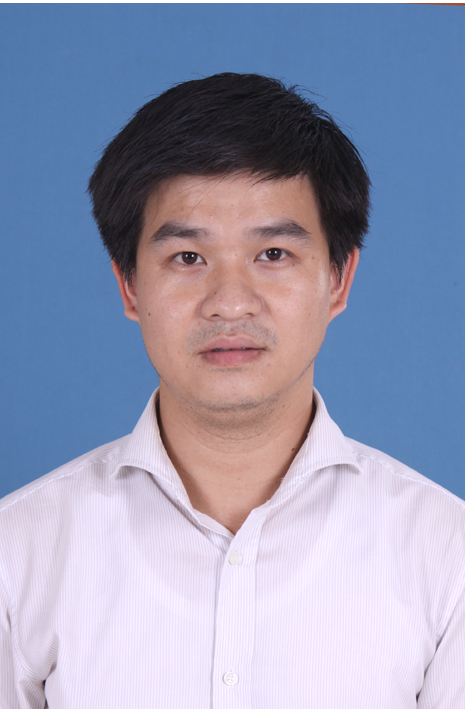 